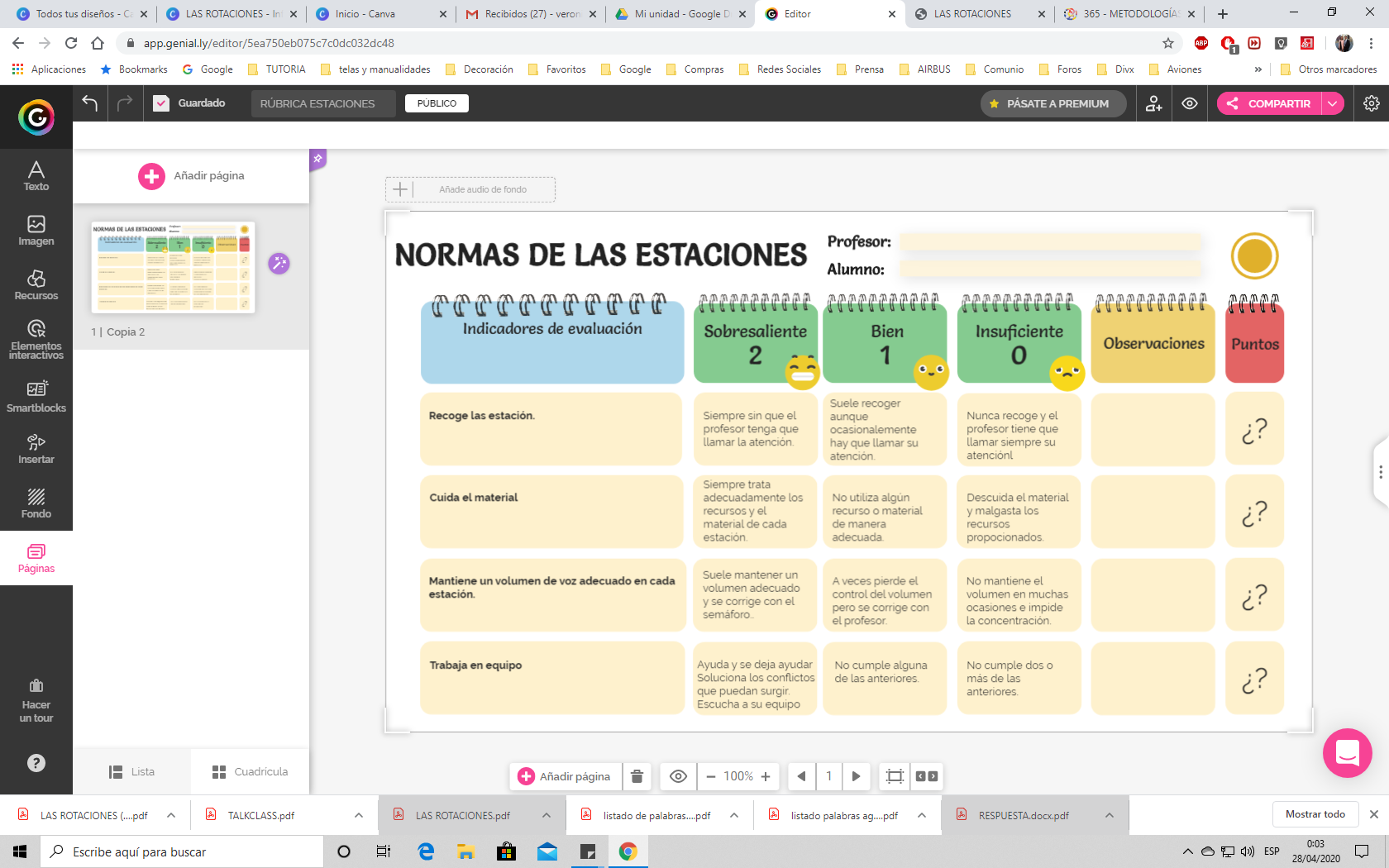 https://view.genial.ly/5ea750eb075c7c0dc032dc48/horizontal-infographic-review-genially-sin-titulo